   A, An, The Test - MCQ   -    testsenglish.weebly.com – testsenglish09@gmail.com1)According to ----- advice, this project is supposed to be done on time.A)aB)anC)the2)First, give me ---- apple and put ----- eggs into the pan.A)a/theB)the/theC)an/the 3)on top of ----- hill stood ---- enormous Seljuk citadel.A)-----/anB)the/anC)an/an4)when I’m in ----- trouble, I’ll get ----- help.A)----/----B)a/aC)an/a5)On ---- diet.A)theB)anC)a6)What ----- good salary.A)anB)theC)a7)---- Kate left home and took ---- fresh air.A)the/----B)----/----C)----/a8)----- Sudan. A)TheB)AC)----9) ---- New York.A)TheB)AC)-----10)------ French language.A)aB)theC)-----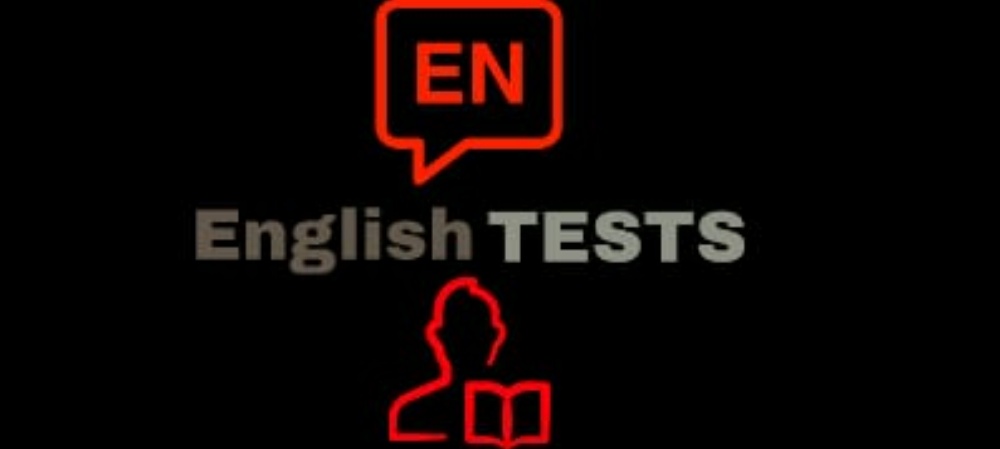 1)C5)C9)C2)C6)C10)B3)B7)B4)A8)A